Western Australia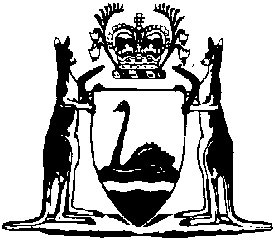 Curriculum Council Regulations 2005Compare between:[01 Jan 2006, 00-a0-02] and [18 Oct 2006, 00-b0-05]Western AustraliaCurriculum Council Act 1997Curriculum Council Regulations 20051.	Citation		These regulations are the Curriculum Council Regulations 2005.2.	Commencement		These regulations come into operation on 1 January 2006.3.	Definition		In these regulations except in regulation 9(2)(c) to (i) — section means a section of the Act.4.	Unique reference number for each student record	(1)	The Council is to establish administrative arrangements for the allocation of unique reference numbers to students for whom student records are to be opened under Part 3A of the Act.	(2)	A person who is required by section 19C or 19D to open a student record for a student must, in accordance with the arrangements referred to in subregulation (1), allocate a unique reference number to the student.	(3)	The number allocated to a student under subregulation (2) is prescribed for the purposes of section 19E(c).5.	Information to be given to the Council under section 19G by school principals	(1)	The principal of the school at which a student in the 8th, 9th or 10th year of the compulsory education period was enrolled at the end of the school year for the school must, for the purposes of section 19G, inform the Council whether or not the student completed the educational programme applicable to the student in respect of that year.	(2)	The principal of a school at which a student in the 11th or 12th year of the compulsory education period was enrolled at the end of the school year for the school, whether for full-time or part-time studies, must, for the purposes of section 19G, inform the Council of the results achieved by the student, in accordance with the requirements established by the Council under the Act, for the courses in which the student was enrolled during that year.6.	Information to be given to the Council under section 19G by providers other than schools	(1)	In this regulation — 	student, apprentice or trainee means a person of that description mentioned in the first column of the Table to the definition of “provider” in section 19A(2), other than in item 1 of that Table.	(2)	A person who is a provider in relation to a student, apprentice or trainee when the final result achieved by the student, apprentice or trainee for a year is assessed must, for the purposes of section 19G, give to the Council particulars of that final result.	(3)	A person who is on 1 December in a year an employer of an employee (not being an apprentice or trainee) mentioned in item 5 in the first column of the Table to the definition of “provider” in section 19A(2) must, for the purposes of section 19G, inform the Council that the employee was employed by the employer on that day.7.	When information to be given to Council under Part 3A	(1)	A student record is to be opened under section 19C not later than the end of the first term of the relevant school year.	(2)	The information referred to in regulations 5 and 6 is to be given to the Council not later than 31 December in the year to which the information relates.	(3)	Except where subregulation (4) or (5) applies, a provider mentioned in section 19F(2)(b) or (3) is to give to the Council the information referred to in that subsection not later than 14 days after the student is enrolled with or becomes employed by the provider.	(4)	If a provider in relation to a student in the 9th, 10th, 11th or 12th year of the compulsory education period becomes aware, on or before 18 March in a year, that information previously given in respect of the student under Part 3A of the Act has changed or is incorrect, the new or correct information referred to in section 19F(4) is to be given to the Council not later than 31 March in that year.	(5)	If a provider in relation to a student in the 11th or 12th year of the compulsory education period becomes aware, after 18 March and on or before 18 July in a year, that information previously given in respect of the student under Part 3A of the Act has changed or is incorrect, the new or correct information referred to in section 19F(4) is to be given to the Council not later than 31 July in that year.	(6)	Except where subregulation (4) or (5) applies, a provider mentioned in section 19F(5) is to inform the Council — 	(a)	that a student ceased to be enrolled with or employed by the provider; and	(b)	of the day of that cessation,		not later than 7 days after that day.	(7)	Where a provider is required to comply with a provision of this regulation in a particular case, the Council may extend the time for compliance in that case if requested by the provider to do so.8.	Prescribed fee for section 19J(1)		A fee of $20 is prescribed for the purposes of section 19J(1).9.	Information prescribed for section 19P	(1)	This regulation prescribes the information to be provided to — 	(a)	the Director of Catholic Education in Western Australia; and	(b)	the Association of Independent Schools of Western Australia (Inc.),		for the purposes of section 19P, and when it is to be so provided.	(2)	The following information, as recorded in the database referred to in section 19I as at 31 December in each year, is to be provided in respect of children in the State in the 11th or 12th year of the compulsory education period — 	(a)	the total number of children enrolled for full-time studies at all schools;	(b)	the total number of children enrolled for part-time studies at all schools;	(c)	the number of children undertaking a course referred to in section 11B(1)(a) of the School Education Act (the SE Act 	(d)	the number of children undertaking a course or skills training programme referred to in section 11B(1)(b) of the SE Act;	(e)	the number of children undertaking a course referred to in section 11B(1)(e) of the SE Act;	(f)	the number of children who are apprentices or trainees as mentioned in section 11B(1)(c) of the SE Act;	(g)	the number of children who are employed as mentioned in section 11B(1)(d) of the SE Act;	(h)	the number of children who come within more than one of paragraphs (b), (c), (d), (e), (f) or (g);	(i)	for children referred to in paragraph (h), a description of each combination of options under section 11B(1) of the SE Act in which any child is participating;	(j)	the number of children of each age who — 	(i)	come within paragraph (b), (c), (d), (e), (f) or (g); or	(ii)	are participating in a combination of options referred to in paragraph (i).	(3)	Information under this regulation as at 31 December in a year is to be provided not later than 28 February in the following year.Notes1	This is a compilation of the Curriculum Council Regulations 2005 following table.Compilation tableCitationGazettalCommencementCurriculum Council Regulations 200523 Dec 2005 p. 6250-31 Jan 2006 (see r. 2)